40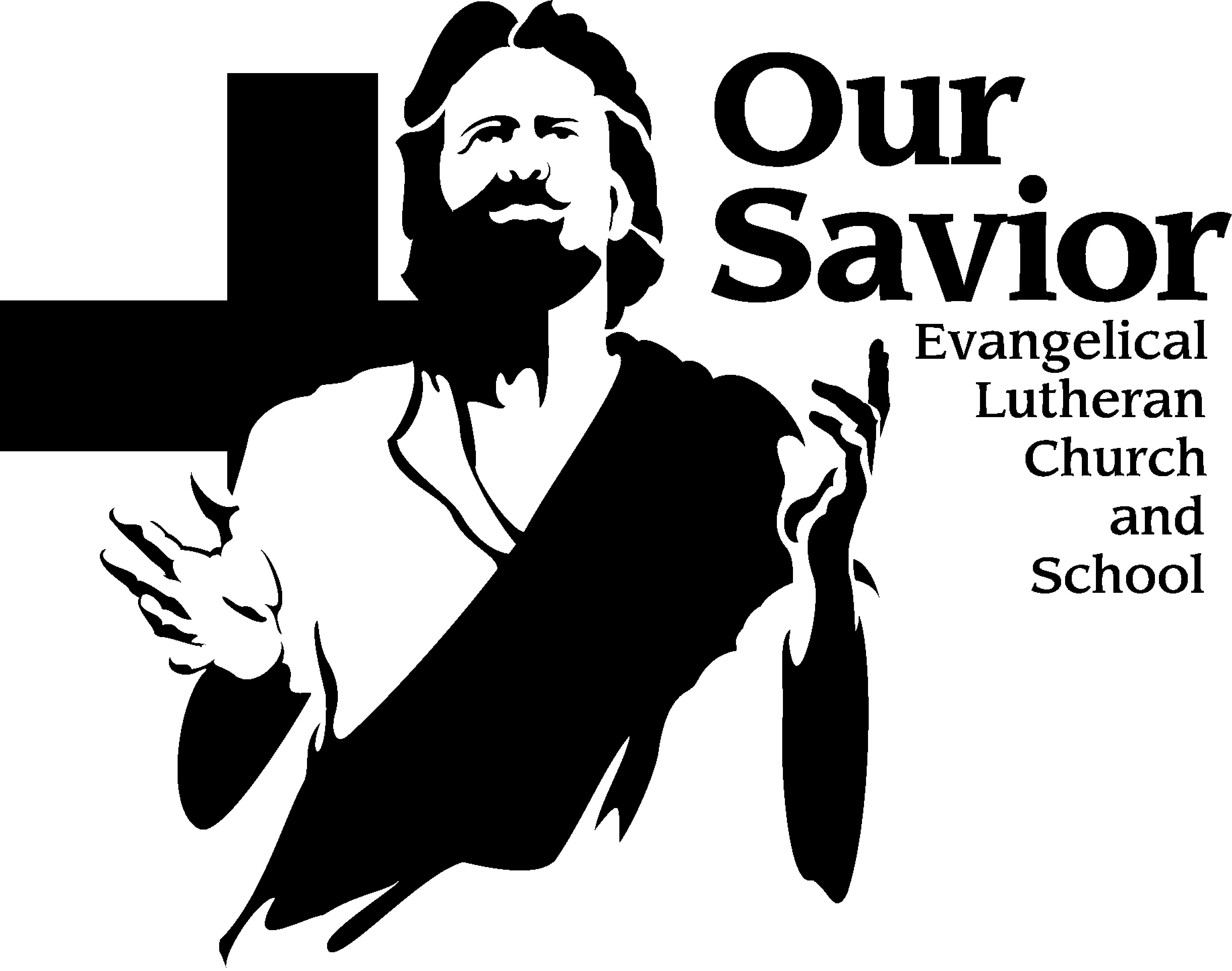 VERSE OF THE MONTH - This year’s Spiritual Growth Plan focuses on prayer. Ponder a verse and a comment on the blessing of prayer from your Spiritual Growth Committee: James 5:16 “The prayer of a righteous man is powerful And effective.”  Knowing that our prayers are powerful and effective gives us a strong motivation to use the power of prayer to help us and our neighbor.From the Board of Stewardship - A Primer on Christian Stewardship (managing God’s blessings to me of time, talents and treasures: 1. The management motive is love and gratitude. 2. The purpose is to glorify God. 3. The guide is God’s revealed will. 4. The difference-maker is the power of God’s grace. Prayer: Dear Lord, thank you for the many blessings you so richly provide. Help me to use these blessings in a way that pleases and glorifies You! Amen.HEARTS TO HANDS - Join Hearts to Hands Monday, June 10th at 6:30 pm in the mezzanine of the school building.  All are welcome, beginners and experienced alike.  We have hooks. needles, and yarn to share.  Hope to see you there.  Contact with questions: Laurel Polheber 262-483-2102.SAVE THE DATE FOR THE OUR SAVIOR GOLF OUTING  - Please save the date for the Our Savior Golf Outing on Sunday, September 8th at 1:00pm.  More details to follow.    CHURCH OFFICE SUMMER HOURS - Please note that during the summer (June 3 – August 22) Sarah’s office hours will be from 8:00am – 1:00pm Monday – Thursday.  School office Summer Hours - The School Office will be open Monday through Thursday from 8:00 a.m. until noon during the summer break. The school office will be closed on Fridays and July 1 - July 5. Men’s Softball game - Come cheer on our Men’s Softball team on Wednesday Evenings at Jackson Park in Jackson, WI.  You can find the game times on the church calendar.   TUITION ASSISTANCE FUND – Our Savior has a tuition assistance fund to support members of our congregation who attend either Wisconsin Lutheran Seminary or Martin Luther College in order to prepare for full-time Gospel ministry (pastor, teacher, staff minister).  This fund offers our congregation members an opportunity to provide financial support and encouragement to those who are preparing to become pastors, teachers and staff ministers.  Please consider a gift of support.  Save the date for Our Savior Lutheran Church Picnic - On Sunday, August 25TH. There will be one combined worship service at 10:00 a.m. with the picnic to follow.Did your contact information change? – If you have moved or changed phone numbers in the last 12 months please contact the church office with your updated information.  Parent Registration - Is Monday, August 6 at 6:30 p.m. All parents are to attend the evening for a smooth transition into the 2018 - 2019 school year.SCRIP-TO-GO - will be sold after Sunday church services. Use this link to see information on what SCRIP is and how to use it. You may wish to share this with others. https://www.youtube.com/watch?v=WwkeGiRuYVY.KML Charity Golf Outing & DINNER -  Please join us for the annual KML Charity Golf Outing and Dinner and enjoying a great day of golf, fellowship, food and fun. The outing is held at the prestigious West Bend Country Club on Monday, July 15. Proceeds from this event go to the KML Foundation and will be used for student assistance. Check out details and register online at www.foundation.kmlhs.org.  Registration is now open.     Volunteer Coordinator Needed  - KML is excited to host the WELS Regional Bandfest on March 13-15, 2020! We are looking for a volunteer to be the Housing Coordinator. The main responsibility of this person would be to ensure that we find host families to house many of the participating students. This person would then work with the individual Congregational Coordinators. Please contact Tanya Anderson (262-677-4051 x1114; tanya.anderson@kmlhs.org) if you are interested or have any questions. Thank you!                                      KML Junior Charger Baseball -  KML is excited to announce that we are starting a Jr. Charger Baseball program in 2020! We are initially starting this new program offering with a U9 team, for boys who are 9 and under (by May 1st for the 2020 season).  Please watch for more information about try-outs (which will occur this summer) in the upcoming weeks. KML will be providing timely information to the KML Federation, and will also be posting pertinent information on our KML K-12 website. If you have any initial questions please contact David Zarling at 414-839-0094. TASTE OF MISSIONS AT WLS - Saturday, July 13, 2019 from 12-5 p.m.- Sample ethnic cuisine from some of our mission fields while enjoying fellowship and presentations from home and world missionaries alike. Meet former missionaries and committee members who have served WELS Missions and hear stories of God’s magnificent grace in action at home and abroad. View displays, participate in family-friendly activities coordinated by our missionaries, and ask questions about the ups and downs of mission work during a panel discussion. We will conclude the event at 4 p.m. with a special worship service celebrating the blessings the Lord has showered on WELS Missions. Location: Wisconsin Lutheran Seminary, Mequon, Wis.  Cost: $5 per person – children under age five are free, Registration deadline: June 30. Visit the Wels website https://wels.net/event/tasteofmissions2019/ to register.AWAKE AND ALIVE 2020 -  Are you 18 to 25 and looking for Christian inspiration and community? Do you want to BE a Christian inspiration to your community around you? We want you to join us for the Awake and Alive 2 day conference on January 10th and 11th, 2020 as we gather together from all over the nation for two days of encouragement, inspiration, and community rooted in our relationship with Jesus Christ.  Awake and Alive is a Christian Event ministry for the Collegiate generation and anyone who is 18-25-years old generation in SE Wisconsin and across the Nation. Young Adult Ministry leaders are welcome to join as well.  For full details go to www.awakealive.com.  